КАРАР                                                                    ПОСТАНОВЛЕНИЕ             14 декабрь  2021 й.                       № 69                       14 декабря  .О присвоение почтового адреса нежилому зданию на территориисельского поселения Мещегаровский сельсовет муниципального района Салаватский район Республики Башкортостан       В соответствии  с Федеральным законом №131 – ФЗ « Об общих принципах организации местного самоуправления в Российской Федерации»,  Уставом сельского поселения Мещегаровский сельсовет муниципального района Салаватский район Республики БашкортостанПОСТАНОВЛЯЮ:1.  Нежилому зданию (свинарник . постройки), расположенному на земельном участке кадастровый номер земельного участка (земельных участков), в пределах которого (которых) расположен объект недвижимости 02:42:000000:333, номер кадастрового квартала (кадастровых кварталов), в пределах которого (которых) расположен объект недвижимости (02:42:100104), общей площадью 1011,2  кв. м, присвоить следующий почтовый адрес: 452495, Республика Башкортостан, Салаватский район, Мещегаровский сельсовет, примерно в  к северу от с. Мещегарово.	2. Контроль за исполнением настоящего Постановления оставляю за собой.Глава сельского поселения                                                                Р.Ф.СафинБаш7ортостан Республика3ыСалауат районымуниципаль районыны8Ми2ш2г2р ауыл Советыауыл бил2м23е Хакими2те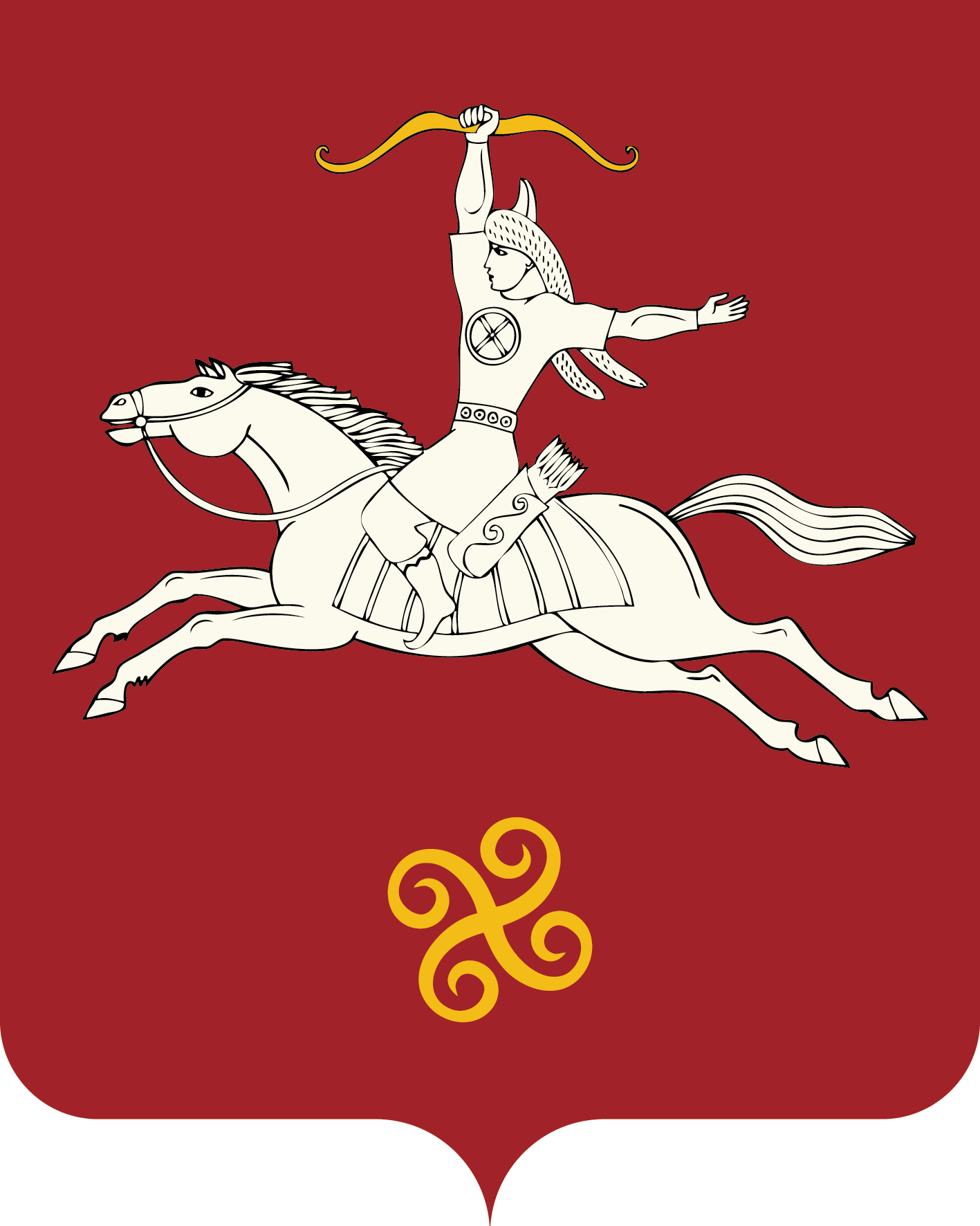 Республика БашкортостанАдминистрация сельского поселенияМещегаровский сельсоветмуниципального районаСалаватский район452495, Ми2ш2г2р ауылы,Ленин урамы,14 йорттел. (34777) 2-61-23, 2-61-44452495, с.Мещегарово, ул.Ленина, 14тел. (34777) 2-61-23, 2-61-44